ПроєктУ К Р А Ї Н АХОТИНСЬКА МІСЬКА РАДАПро надання дозволу на виготовлення технічних  документацій із землеустрою щодо інвентаризації  земельних  ділянок  комунальної власності         Керуючись пунктом 34 частини І статті 26 Закону України «Про місцеве самоврядування в Україні», Земельним Кодексом України, Закону України «Про землеустрій», Постановою КМУ від 05.06.2019 року №476 «Про затвердження порядку проведення інвентаризації земель та визнання такими, що втратили чинність, деяких постанов КМУ» та беручи до уваги рекомендації постійної комісії з питань містобудування, будівництва, земельних відносин та охорони природи, Хотинська міська радаВИРІШИЛА:1. Дати дозвіл Хотинській міській раді на виготовлення технічної документації із землеустрою щодо інвентаризації земельних ділянок комунальної власності лісогосподарського  призначення на території Хотинської міської ради згідно з додатком 1.2. Виготовлену технічну документацію із землеустрою щодо інвентаризації земельних ділянок комунальної власності подати на затвердження сесії Хотинської міської ради, у відповідності до вимог чинного законодавства.3. Контроль за виконанням цього рішення покласти на постійну комісію міської ради з питань містобудування, будівництва, земельних відносин та охорони природи (В.Юзько).Міський голова                                                                        Андрій ДРАНЧУК		Додаток 1 до рішенняХотинської міської радивід 28.01.2022 року №----			Перелік земельних ділянок, які підлягають інвентаризації на території Хотинської міської радиСекретар міської ради 						Сергій ЯКУБА19 сесія VIII скликання РІШЕННЯ № 28 січня 2022 р.							                          м. Хотин№ п/пАдміністративні межі насалених пунктів Площа, га№ п/пАдміністративні межі насалених пунктів Площа, га1231с. Анадоли98,72с.Атаки27,33с.Ворничани12,54с.Данківці88,85с. Каплівка140,16с.Крутеньки1617с.Пашківці37,38с.Ярівка71,8Разом:Разом:637,5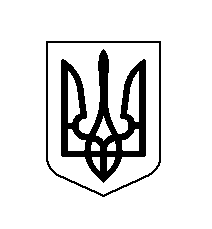 